ΠΡΟΫΠΟΛΟΓΙΣΜΟΣ ΠΡΟΣΦΟΡΑΣΟμάδα ΑΟμάδα ΒΣυγκεντρωτικός ΠίνακαςΑΘΡΟΙΣΜΑ ΔΑΠΑΝΗΣ ΧΩΡΙΣ Φ.Π.Α. (ΟΛΟΓΡΑΦΩΣ) :ΤΙΜΟΛΟΓΙΟ ΠΡΟΣΦΟΡΑΣΟΜΑΔΑ ΑΆΡΘΡΟ 1.1 Ηλεκτρονικός Υπολογιστής(CPV: 30237300-2)Για τη προμήθεια Ηλεκτρονικών Υπολογιστών, σύμφωνα με τις τεχνικές προδιαγραφές της παρούσας μελέτης.ΤΙΜΗ ΑΝΑ ΤΕΜΑΧΙΟ: 			ευρώ (		 ευρώ)ΆΡΘΡΟ 1.2 Πακέτο λογισμικού δημιουργίας κειμένων, σχεδίασης, απεικόνισης, προγραμματισμού και παραγωγικότητας(CPV: 48300000-1)Για τη προμήθεια πακέτων λογισμικών εφαρμογών γραφείου, σύμφωνα με τις τεχνικές προδιαγραφές της παρούσας μελέτης.ΤΙΜΗ ΑΝΑ ΤΕΜΑΧΙΟ: 			ευρώ (		 ευρώ)ΟΜΑΔΑ ΒΆΡΘΡΟ 2.1 Σχεδιασμός, κατασκευή και φιλοξενία ιστοτόπου (CPV: 72413000-8)Για τον σχεδιασμό, την κατασκευή και την φιλοξενία ιστοτόπου, σύμφωνα με τις τεχνικές προδιαγραφές της παρούσας μελέτης.ΤΙΜΗ ΑΝΑ ΤΕΜΑΧΙΟ: 			ευρώ (		 ευρώ)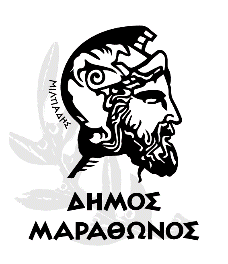 ΕΛΛΗΝΙΚΗ ΔΗΜΟΚΡΑΤΙΑΝΟΜΟΣ ΑΤΤΙΚΗΣΔΗΜΟΣ ΜΑΡΑΘΩΝΟΣΑΥΤΟΤΕΛΕΣ ΤΜΗΜΑ ΠΡΟΓΡΑΜΜΑΤΙΣΜΟΥ,ΟΡΓΑΝΩΣΗΣ ΚΑΙ ΠΛΗΡΟΦΟΡΙΚΗΣΕΡΓΟ:χρηματοδοτηση :Προμήθεια εξοπλισμού ενίσχυσης της παροχής υπηρεσιών Δομών κοινωνικής φροντίδας Δήμου ΜαραθώνοςΕυρωπαϊκό Ταμείο Περιφερειακής Ανάπτυξης, Επιχειρησιακό Πρόγραμμα “Αττική” 2014-2020στο πλαίσιο του Άξονα Προτεραιότητας "10 – Ανάπτυξη – Αναβάθμιση στοχευμένων κοινωνικών υποδομών και υποδομών υγείας" Φορέας:Φορέας:Δήμος ΜαραθώνοςΠροϋπολογισμός:Προϋπολογισμός:4.820,00  Ευρώ πλέον Φ.Π.Α.Α/Α ΕίδοςΜ.Μ.Α.Τ.ΠοσότηταΤιμή Μον. (Ευρώ)Δαπάνη (Ευρώ)1Ηλεκτρονικός Υπολογιστής(CPV: 30237300-2)Τεμ.1.12Πακέτο λογισμικού δημιουργίας κειμένων, σχεδίασης, απεικόνισης, προγραμματισμού και παραγωγικότητας(CPV: 48300000-1)Τεμ.1.2Σύνολο δαπάνης ομάδας Α χωρίς Φ.Π.Α.Σύνολο δαπάνης ομάδας Α χωρίς Φ.Π.Α.Σύνολο δαπάνης ομάδας Α χωρίς Φ.Π.Α.Σύνολο δαπάνης ομάδας Α χωρίς Φ.Π.Α.Σύνολο δαπάνης ομάδας Α χωρίς Φ.Π.Α.Σύνολο δαπάνης ομάδας Α χωρίς Φ.Π.Α.Φ.Π.Α. 24%Φ.Π.Α. 24%Φ.Π.Α. 24%Φ.Π.Α. 24%Φ.Π.Α. 24%Φ.Π.Α. 24%ΣύνολοΣύνολοΣύνολοΣύνολοΣύνολοΣύνολοΑ/Α ΕίδοςΜ.Μ.Α.Τ.ΠοσότηταΤιμή Μον. (Ευρώ)Δαπάνη (Ευρώ)1Σχεδιασμός, κατασκευή και φιλοξενία ιστοτόπου (CPV: 72413000-8)Τεμ.2.1Σύνολο δαπάνης ομάδας B χωρίς Φ.Π.Α.Σύνολο δαπάνης ομάδας B χωρίς Φ.Π.Α.Σύνολο δαπάνης ομάδας B χωρίς Φ.Π.Α.Σύνολο δαπάνης ομάδας B χωρίς Φ.Π.Α.Σύνολο δαπάνης ομάδας B χωρίς Φ.Π.Α.Σύνολο δαπάνης ομάδας B χωρίς Φ.Π.Α.Φ.Π.Α. 24%Φ.Π.Α. 24%Φ.Π.Α. 24%Φ.Π.Α. 24%Φ.Π.Α. 24%Φ.Π.Α. 24%ΣύνολοΣύνολοΣύνολοΣύνολοΣύνολοΣύνολοΣύνολο ομάδας ΑΣύνολο ομάδας ΒΆθροισμα δαπάνηςΦ.Π.Α. 24%Γενικό ΣύνολοΝέα Μάκρη      /       / 2020Ο ΠΡΟΣΦΕΡΩΝΕΛΛΗΝΙΚΗ ΔΗΜΟΚΡΑΤΙΑΝΟΜΟΣ ΑΤΤΙΚΗΣΔΗΜΟΣ ΜΑΡΑΘΩΝΟΣΑΥΤΟΤΕΛΕΣ ΤΜΗΜΑ ΠΡΟΓΡΑΜΜΑΤΙΣΜΟΥ,ΟΡΓΑΝΩΣΗΣ ΚΑΙ ΠΛΗΡΟΦΟΡΙΚΗΣΕΡΓΟ:χρηματοδοτηση :Προμήθεια εξοπλισμού ενίσχυσης της παροχής υπηρεσιών Δομών κοινωνικής φροντίδας Δήμου ΜαραθώνοςΕυρωπαϊκό Ταμείο Περιφερειακής Ανάπτυξης, Επιχειρησιακό Πρόγραμμα “Αττική” 2014-2020στο πλαίσιο του Άξονα Προτεραιότητας "10 – Ανάπτυξη – Αναβάθμιση στοχευμένων κοινωνικών υποδομών και υποδομών υγείας" Φορέας:Φορέας:Δήμος ΜαραθώνοςΠροϋπολογισμός:Προϋπολογισμός:4.820,00  Ευρώ πλέον Φ.Π.Α.Νέα Μάκρη      /       / 2020Ο ΠΡΟΣΦΕΡΩΝ